Муниципальное бюджетное дошкольное образовательное учреждение «Детский сад общеразвивающего вида № 6 с приоритетным  осуществлением деятельности по физическому направлению развития воспитанников»Территориальная педагогическая научно-практическая конференция «Грани вдохновения: актуальные практики дошкольного образования»		Сборник тезисов 10«Парциальные программы в дошкольном образовании: выбор, особенности реализации»«Методическая деятельность в дошкольной образовательной организации».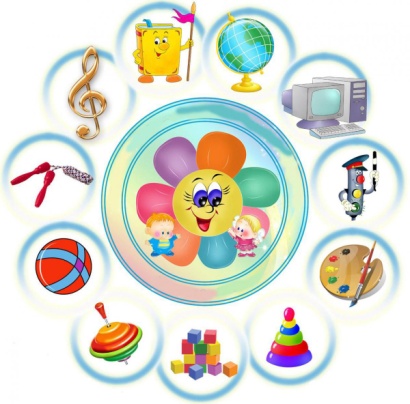 г. Красноуфимск2017 год		Сборник содержит материалы территориальной педагогической научно-практической конференции «Грани вдохновения: актуальные практики дошкольного образования». В сборнике представлен инновационный опыт работы педагогов  дошкольных образовательных организаций, представляющие интерес для педагогической общественности по реализации современной образовательной парадигме по направлениям «Парциальные программы в дошкольном образовании: выбор, особенности реализации», «Методическая деятельность в дошкольной образовательной организации». Материалы территориальной педагогической научно-практической конференции «Грани вдохновения: актуальные практики дошкольного образования» представлены руководящими и педагогическими работниками системы дошкольного образования Свердловской области и Пермского края. Составители: Семакина Н.В. педагог-психолог МБДОУ детский сад 6,  ГО Красноуфимск.Комина А.А., заместитель заведующего МБДОУ детский сад 6,  ГО Красноуфимск.© Муниципальное бюджетное дошкольное образовательное учреждение «Детский сад общеразвивающего вида № 6 с приоритетным  осуществлением деятельности по физическому направлению развития воспитанников»Раздел 1.«Методическая деятельность в дошкольной образовательной организации».Кривцова Е.В., директор МДОУ «ЦРР - Детский сад № 2«Радуга Детства» ГО БогдановичВнутренний мониторинг качества образования как условие реализации ФГОС дошкольного образованияВнутренняя система оценки качества образования (далее – ВСОКО) в дошкольном образовательном учреждении разрабатывается в соответствии с Федеральным законом «Об образовании в Российской Федерации» (ст. 28. пункт 3, подпункт 13), на основании которого к компетенции образовательного учреждения относится обеспечение функционирования внутренней оценке качества образования. Устав и локальные акты обеспечивают нормативно – правовые основания реализации этой системы в соответствии с нормативно – правовыми документами Российской Федерации в сфере образования.Под внутренним мониторингом качества образования в образовательном учреждении понимается вид деятельности по информационному обеспечению управления образовательным учреждением, основанной на систематическом стандартизированном изучении состояния основных и обеспечивающих видов деятельности данного учреждения, условий и результатов их осуществления.      Программа внутреннего мониторинга качества образования в Учреждении разработана в соответствии с:- с Федеральным законом  от 29.12.2012 г № 273-ФЗ «Об образовании в Российской Федерации», (пункт 3 статья 11);  - Федеральным государственным образовательным стандартом дошкольного образования, утвержденными приказом Министерства образования и науки РФ от 17 октября 2013 года № 1155;- СанПиН 2 2.4.1.3049-13 «Санитарно-эпидемиологические требования к устройству, содержанию и организации режима работы в дошкольных организациях»;- постановлением Правительства РФ от 05.08.2013 г. № 662 «Об осуществлении мониторинга системы образования»;- Методическими рекомендациями по расчету показателей независимой оценки качества образовательной деятельности организаций, осуществляющих образовательную деятельность (утверждены Минобрнауки России 15.09.2016 г. № АП-87/02вн);- Письмом Управления по надзору и контролю в сфере образования Министерства образования РФ от 31 июля 2012 года № 03-20/н-20 «Об организации внутреннего мониторинга качества образования в образовательном учреждении»;- Приказ Министерства образования и науки РФ от 14.06.2013 г. № 462 «Об утверждении порядка проведения самообследования образовательной организацией»;    - Уставом Учреждения.Нормативно-правовая регламентации функционирования системы внутреннего мониторинга качества образования, заключается в подготовке, принятии, утверждении и введении в действие локального нормативного акта «Положение о внутренней системе оценки качества образования в ДОУ», который устанавливает содержание, структуру и порядок осуществления внутреннего мониторинга качества образования в учреждении.Внутренний мониторинг качества образования выступает как вид информационного обеспечения управления образовательным учреждением, дополняющий поток нормативной информации («как должно быть»), информацией о реальном положении дел в учреждении («как есть»).Программа внутреннего мониторинга качества образования в ДОУ определяет: направления мониторинга, исчерпывающий систематизированный перечень объектов мониторинга и характеризующих их показателей, отобранных с учетом информационных потребностей (функционала) органов управления образовательного учреждения. В отношении каждого показателя указаны используемые методы и средства сбора первичных данных, периодичность сбора этих данных, их статистической (аналитической) обработки и предоставления результатов указанной обработки. В целях обеспечения полной и своевременной реализации в программе определены конкретные исполнители из числа работников, чья профессиональная деятельность непосредственно связана, с созданием и поддержанием необходимых образовательных, материально-технических, санитарно-гигиенических и иных условий для осуществления образовательного процесса, а так же, должностных лиц дошкольного образовательного учреждения, непосредственно осуществляющих сбор, обработку, предоставление и хранение информации.Правовая регламентация программы внутреннего мониторинга качества образования является основанием для внесения дополнений в должностные инструкции работников Учреждения, а также положений о структурных подразделениях Учреждения ссылками на эту программу. Алгоритм введения внутренней системы оценки качества образовательных услуг в ДОУСоздание педагогического актива ДОУ для разработки программы внутренней системы оценки качества в ДОУ (рабочая группа). Рабочая группа:- разрабатывает программу внутренней системы оценки качества образования и разрабатывает план методической работы введения программы ВСОКО ДОУ; - определяет параметры, характеризующие соответствие разработанной и реализуемой ДОУ основной общеобразовательной программы дошкольного образования требованиям действующих нормативных правовых документов;- разрабатывает технологические карты, схемы, таблицы, для проведения внутренней системы оценки качества образования в ДОУ.Деятельность рабочей группы должна отражаться в протоколах.2. Организация процедуры проведения внутренней системы оценки качества образовательных услуг в ДОУ:- издание приказа о проведении оценки качества образовательных услуг в ДОУ (назначение ответственных лиц, установление сроков);- сбор и обработка данных (данные прописаны в программе внутреннего мониторинга оценки качества образования);- анализ результатов оценки качества образовательных услуг в ДОУ;- анализ степени соответствия требованиям нормативных правовых документов разработанной и реализуемой ДОУ основной общеобразовательной программы дошкольного образования;- определение слабых сторон ООП ДО и установление способов исправления содержания программы;- определение недостатков в условиях реализации ООП ДО и установление путей решения проблем;- определение общего итога оценки качества образовательных услуг в ДОУ;- принятие управленческих решений по результатам проведения оценки качества образовательных услуг в ДОУ;- издание приказа об итогах проведения оценки качества образовательных услуг в ДОУ;- назначение ответственных, определение сроков исполнения;- составление плана улучшения условий реализации ООП ДО на следующий учебный год;- включение мероприятий по улучшению условий реализации ООП ДО в годовой план работы учреждения на следующий учебный год;- ознакомление родителей и Учредителя с итогами проверки;- поощрение педагогов, чьи воспитанники показали лучшие результаты освоения ООП ДО;- совершенствование ВСОКО ДОУ.Программа внутренней системы оценки качества образования в ДОУ позволит:1) Упорядочить систему контроля за качеством образовательных услуг в ДОУ;2) Повысить эффективность управления качеством образовательных услуг в ДОУ;3) Обеспечить качество образовательных услуг в соответствии с запросами потребителей.Направления мониторинга оценки качества дошкольного образования1. Полнота реализации основной образовательной программы, качество обучения и воспитания.2. Условия реализации основной образовательной программы.3. Параметры, характеризующие соответствие результатов освоения ООПДО требованиям действующих нормативных правовых документов (фиксация индивидуального развития ребенка; оценка готовности детей к школе)4. Параметры, характеризующие степень удовлетворенности родителей качеством деятельности ДОО.Объектом мониторинга выступают:1. Развивающая предметно-пространственная среда:- ООП ДОУ;- дополнительные образовательные программы, реализуемые в ДОУ;- совместная образовательная деятельность в режиме дня и организация непосредственно образовательной деятельности:- охрана и укрепление здоровья детей;- реализация приоритетного направления деятельности в системе дополнительного образованияМатериально-технические условия (обеспечение образовательного процесса, соответствие ФГОС и ООП).Карты оценки предметно развивающей среды, аналитические справки педагогов раз в месяц как меняется предметно-пространственная среда в группе.Условия, которые способствуют становлению инициативы (адаптивные и с инициативой)Требования к кадровым условиямФинансовые условия (финансовое обеспечение)Уровень достижения результатов освоения основной образовательной программыкачество организации воспитательно-образовательного процесса;инновационная деятельность; открытость деятельности и другие.Показатель, характеризующий объект мониторинга- соответствие структуры и содержания рабочих учебных программы установленным требованиям;- обеспеченность групп учебными пособиями, дидактическим материалом, средствами наглядности;- систематическое наблюдение за состоянием здоровья детей;- соблюдение правил пожарной безопасности на рабочем месте, противопожарного режима, эвакуационных выходов.Ожидаемые результаты Повышение качества уровня воспитания и обучения детей дошкольного возраста; повышение уровня личностных творческих достижений воспитанников и педагогов; удовлетворение образовательных запросов родителей, социума; стабильность физического и психического состояния здоровья участников образовательного процесса; разработка единой информационно-технологической базы системы оценки результатов деятельности ДОУ по показателям и индикаторам качества образования;  повышение уровня удовлетворённости результатами деятельности ДОУ со стороны общественности; качественное изменение условий реализации воспитательно-образовательного процесса в ДОУ; повышение качества нормативно-правовой базы учреждения, обеспечивающей воспитательно-образовательный процесс.Демина Г.А.,заместитель директора МДОУ «ЦРР - Детский сад № 2«Радуга Детства»ГО БогдановичМетодическое сопровождение педагогов и познавательно-исследовательская деятельность воспитанников ДОУ	На базе МДОУ ЦРР №2 «Радуга Детства» функционирует региональная инновационная  площадка по проблеме «Познавательно-исследовательская и проектная деятельность с детьми дошкольного возраста в мини-лабораториях детского сада и естественных условиях». Проблема актуальна, так как соответствует психологическому своеобразию современного детства и отвечает социальному заказу общества в формировании активной, творчески развитой личности. В федеральном государственном образовательном стандарте дошкольного образования наряду с социально-коммуникативным, речевым, художественно-эстетическим, физическим направлениями развития и образования выделено и познавательное развитие детей. Указывая различные виды детской деятельности, подчёркивается, что познавательно-исследовательская деятельность начинается с раннего возраста и реализуется путём детского экспериментирования.	Для успешной реализации проблемы, для работы педагогического коллектива в инновационном режиме необходимо разработать систему методической работы, которая обеспечит высокую педагогическую грамотность и профессиональное мастерство педагогов. Нами была определена основная цель методической работы: спроектировать и апробировать систему организации познавательно-исследовательской и проектной деятельности с детьми дошкольного возраста.На первом, организационном этапе решались следующие задачи: — определить уровень готовности педагогов к участию в экспериментальной работе;— выявить уровень осведомленности о проблеме.В ходе основного этапа работы были поставлены задачи:— изучить научно-методическую литературу, в которой рассматриваются основные положения о познавательно-исследовательской деятельности;— содействовать самообразованию педагогов, совершенствуя навыки самостоятельной работы с научной литературой, Интернетом;— формировать у педагогов и воспитанников представления об исследовательском обучении как ведущем способе познавательной деятельности;— научить формулировать тему, проблему, выдвигать гипотезы исследования, определять объект и предмет исследования;— использовать адекватные задачам методы исследования;— научить формулировать выводы и предложения по результатам исследования;— создать условия в развивающей предметно-пространственной среде групп для организации познавательно-исследовательской деятельности воспитанников;— совершенствовать практические навыки педагогов в организации и руководстве познавательно-исследовательской деятельностью.На заключительном этапе нашей работы основными задачами стали:— контроль и анализ эффективности работы педагогов по организации и руководству познавательно-исследовательской деятельности воспитанников;— определение перспектив работы по оптимизации условий для познавательного развития воспитанников;— привлечение внимания родителей к организации исследовательской деятельности детей.	Основными формами организации методического сопровождения деятельности педагогов в инновационном процессе стали: — консультации;— работа творческой группы; — обсуждения, беседы;— семинары — практикумы;— мастер-классы;— смотры-конкурсы;— работа методических объединений;— педагогические советы.	По окончанию реализации инновационного проекта образовательным учреждением     будет разработана  Программа педагогической деятельности по познавательно-исследовательской и проектной деятельности с детьми дошкольного возраста в мини-лабораториях детского сада и естественных условиях.	В начале работы в рамках региональной инновационной площадки было проведено анкетирование и опрос педагогов на готовность ведения работы по исследовательской деятельности. В результате анкетирования было выявлено, что всеми критериями ведения исследовательской деятельности владеют 10% педагогов, 30% педагогов владеют подконтрольно, 60% педагогов недостаточно владеют информацией о структуре и функциях детского экспериментирования, слабо ориентируются в способах организации исследовательской деятельности. 	Результаты анкетирования, опроса педагогов показали, что они нуждаются в методическом сопровождении. Для этого была создана творческая группа в составе заместителя директора по воспитательной и методической работе и знающих педагогов, имеющих опыт работы по данной проблеме. Кроме этого, уделили большое внимание самообразованию педагогов, через подбор и изучение литературы по проблеме. Для этого в методическом кабинете оформлена тематическая подборка книг, журнальных статей, посвящённых исследовательской деятельности дошкольников. Теоретической базой для нашей работы мы определили труды психологов и педагогов Л.А. Венгер, Н.Н. Подъякова, А.И.Савенкова. Изучая основные закономерности становления и развития детей дошкольного возраста, они доказали, что на определённых этапах развития ребёнка происходят процессы саморазвития и “самодвижения” детского мышления. Основным видом ориентировочно-исследовательской (поисковой) деятельности детей Н.Н. Подъяков определяет детское экспериментирование, которое является ведущим на протяжении всего дошкольного детства. В лекциях А.И. Савенкова представлен как исторический, теоретический так и практический аспект исследовательского обучения дошкольников.	Большую помощь педагогам в организации поисково-исследовательской деятельности оказали детские энциклопедии, книги с занимательными фактами, забавными, простыми опытами и практическими заданиями, “мастерилки”, рабочие тетради “Маленький исследователь”.	Педагогами была пересмотрена развивающая предметно-пространственная среда. Каждый центр дополнен новыми предметами и материалами, стимулирующими поисковую активность дошколят. Все материалы, находящиеся в центрах экспериментирования, распределены по разделам: “Природный материал”, “Песок и вода”, “Строительные материалы”, “Картон и бумага”, “Ткань”, “Шерсть”, “Магниты”, “Резина”, “Звук-волшебник”. В состав центра экспериментирования вошли: мини-лаборатория, “аптека”, “огород” на окошке, полочка “умных” книг и коллекций, “конструкторское бюро”. В этом смотре приняли активное участие и родители воспитанников. Они сшили для юных исследователей белые халаты, костюмы магистров, подготовили комплекты рисунков-символов. Родители вместе с детьми смастерили разные макеты, которые способствуют расширению возможностей экспериментирования детей.	Для повышения профессиональной компетентности педагогов важны консультации по психологическим и педагогическим аспектам познавательного развития детей, например: “Проектный метод в работе педагогов ОУ”, “Исследовательская деятельность как один из этапов метода проектирования”, “Методика проведения учебных исследований”, “Воображение как основа творческой личности ребенка”. Во время консультации-иллюстрации, педагогам были предложены иллюстрации, зарисовки, карточки-схемы наблюдений и опытов. При проведении консультации-диалога два педагога освещая одну тему, познакомили коллег с разными подходами к проблеме. Один педагог организует исследовательскую деятельность с экологическим направлением, на основе программы Н.А. Рыжовой “Наш дом-природа». Другой педагог познакомил с игровым экспериментированием, с проблемными ситуациями, которые возникают у персонажей детских произведений художественной литературы. Слушатели проанализировали, оценили “педагогические находки” коллег и выбрали то, что им ближе. Возникновение разных мнений способствовало развитию творчества педагогов. Никого не оставила равнодушным консультация-парадокс. Во время консультации педагоги находили запланированные ошибки. Они заполняли две колонки карточки, выбирая из предложенного текста правильные и ошибочные варианты ответов. 	Повышению качества образовательного процесса способствовала работа педагогов в составе творческой группы. На её заседаниях педагоги общались, обменивались опытом, что привело к более тесному сотрудничеству и сотворчеству. Творческая группа помогала в составлении планов, конспектов деятельности, сценариев досугов, итоговых отчётов о результатах работы, в проведении мастер-классов.	Эффективен при выборе форм работы такой методический приём, как “педагогический багаж”. Участники мероприятия получали по три цветных листочка. Каждый писал предложения, что можно применить, что будет интересным, а что нуждается в доработке. 	 На заседаниях педагогического совета обсуждали вопросы работы экспериментальной площадки, анализировали состояния воспитательно-образовательной работы педагогов по познавательно-исследовательской деятельности, осуществляли обмен опытом, подводили итоги работы и планировали дальнейшую работу коллектива. 	Экспериментальная работа объединяла коллектив в открытом обмене мнениями, в творческой дискуссии. Сотрудничество начинающих и менее творческих педагогов с более опытными коллегами послужило хорошей практикой и стимулом к развитию. 	Благодаря комплексу методических мероприятий расширился кругозор педагогов, повысился уровень образовательной деятельности, что позволило нам провести на уровне ДОУ семинары-практикумы, на которых представили опыт наши педагоги. В ходе семинаров “Метод проектов в ДОУ как инновационная педагогическая технология”, “Экспериментирование как метод познавательного развития дошкольников” педагогов познакомили с моделированием исследовательской деятельности, расширили их словарный запас, пополнив его специальной терминологией, познакомили с видами исследовательской деятельности и научили составлять ее алгоритм. Чтобы знакомить детей с “техникой” проведения исследования, взрослым необходимо самим её хорошо знать, поэтому опытные специалисты провели мастер-классы, демонстрируя оригинальные методы и приемы для активизации мышления и творчества детей, различные виды взаимодействия в процессе активной поисковой деятельности. 	Среди действенных форм методической работы особую роль играют практикумы, на которых теоретические вопросы, решаются различными видами практической деятельности. Такие практикумы позволили педагогам принять участие в тренировочных занятиях, в ходе которых они прошли полный цикл исследовательской деятельности – от определения проблемы до представления и защиты полученных результатов. Педагогам района был предложен раздаточный консультативный материал по темам “Детское экспериментирование” и “Метод проектов в ДОУ”. Участники семинаров-практикумов учли методические рекомендации, практический опыт наших педагогов по использованию таких форм работы и во всех детских садах района активизировали работу по организации познавательно-исследовательской деятельности дошкольников. Благодаря чему количество дошкольников, участвующих в исследовательских конкурсах значительно возросло, увеличилась конкуренция.	Не вызывает сомнение, что участие в экспериментальной работе способствует профессиональному росту педагога, влияет на формирование педагогического мастерства, формирует профессиональное самосознание. 	Таким образом, методическое сопровождение педагогов в экспериментальной деятельности на уровне ДОУ — это комплекс взаимосвязанных целенаправленных мероприятий для оказания им помощи в решении профессиональных задач, способствующих их развитию. Методическая помощь востребована, важна и эффективна.Кузнецова Л.В.,методист БМАДОУ «Детский сад  39»Березовский ГО«Методическая деятельность в дошкольной образовательной организации»«Повышение профессиональной компетентности педагогов – необходимое условие повышения качества образования в дошкольной образовательной организации» Концепция модернизации российского образования ставит задачу: достижение нового современного качества дошкольного образования, связанного с созданием условий для развития личности ребенка, способного реализовать себя как часть социума. В связи с этим, предполагается новое содержание профессионально-педагогической деятельности педагогов дошкольной образовательной организации - их готовность осваивать и внедрять инновации, которые востребованы новой образовательной ситуацией.В Федеральном государственном образовательном стандарте дошкольного образования (далее ФГОС ДО) в разделе «Требования к кадровым условиям реализации основной общеобразовательной программы дошкольного образования» говорится: «Организация должна быть укомплектована квалифицированными кадрами».Сегодня чрезвычайно востребован педагог, личностные и профессиональные качества которого оказались бы на уровне сложности стоящих перед обществом задач. Поэтому современная образовательная организация в условиях модернизации образования нуждается в «новом» типе педагога: творчески думающем, владеющем современными методами и технологиями образования, способами самостоятельного конструирования педагогического процесса в условиях конкретной практической деятельности, умением прогнозировать конечный результат.Возможности и компетенции педагога – это одна из ключевых точек ФГОС ДО.  Он говорит о том, что «педагогические работники, реализующие Программу, должны обладать основными компетенциями, необходимыми для создания условий развития детей»:1. компетенция в ведении образовательного процесса; 2. методологическая (методическая) компетенция; 3. компетенция в разработке и реализации образовательных программ;4. компетенция в организации воспитательной работы;5.компетенция в создании развивающей предметно-пространственной среды и организации здоровьесберегающих условий воспитательно-образовательного процесса;6.компетенция в выстраивании индивидуального образовательного маршрута воспитанников;7. компетенция в установлении контактов с родителями;8. компетенция в организации информационной основы деятельности воспитанников;9. компетенция профессионально-личностного совершенствования;10. креативная компетенция педагога (исследовательская);11. коммуникативная компетенция;12. регулятивная компетенция;13. социальная компетенция;14. специальная компетенция;Считается, что достаточный уровень сформированности данных компетенций позволит педагогу самостоятельно и эффективно не только решать уже поставленные перед ним педагогические задачи, но и самостоятельно формулировать новые задачи и разрабатывать инновационные пути их решения. А для этого педагог должен хорошо знать теорию и быть готовым самостоятельно применять ее в практике работы с детьми. Также у педагога должны быть сформированы основные компетенции, необходимые для создания социальной ситуации развития воспитанников, соответствующей специфике дошкольного возраста: 1. Обеспечение эмоционального благополучия;2. Поддержка индивидуальности и инициативы детей;3.Установление правил взаимодействия в разных ситуациях, развитие умения детей работать в группе сверстников;4.Построение вариативного развивающего образования, ориентированного на уровень развития, проявляющийся у ребенка в совместной деятельности со взрослым и более опытными сверстниками, но не актуализирующийся в его индивидуальной деятельности (далее - зона ближайшего развития каждого ребенка);5.Взаимодействие с родителями (законными представителями) по вопросам образования ребенка, непосредственного вовлечения их в образовательную деятельность, в том числе посредством создания образовательных проектов совместно с семьей на основе выявления потребностей и поддержки образовательных инициатив семьи.В настоящее время целью методической работы в дошкольной образовательной организации, является формирование готовности педагога к применению своих профессиональных компетенций. Поэтому цель методического сопровождения в условиях реализации ФГОС ДО - формирование профессиональных компетенций педагогов через создание системы непрерывного профессионального развития для создания психолого-педагогических условий реализации основной общеобразовательной программы – образовательной программы дошкольного образования. Модель методического сопровождения предполагает уровневую структуру методической работы Образовательной организации. 1.индивидуальный уровень, связанный с самостоятельной работой педагога;2.групповой уровень, позволяющий педагогам совместно разрабатывать и реализовывать программы, связанные с конкретным видом (направлением) деятельности;3.уровень проблемных объединений педагогов. Для реализации модели методического сопровождения необходимо использовать комплекс взаимосвязанных и дополняющих друг друга методов: тренинг, консультация, презентация, круглый стол, педагогический совет, педагогическая ситуация, семинар-практикум, курсы повышения квалификации, открытые мероприятия, мастер-класс, творческие часы, деловая игра, педагогическая мастерская, кейс-метод и другие. Как показывает практика, наиболее эффективными являются формы работы с коллективом, основанные на интерактивном общении педагогов, на которых они кроме практических знаний, наблюдений имеют возможность обсуждать различные точки зрения, решать проблемные ситуации, вырабатывать позицию. Такие методы и формы эффективны тем, что помогают быстро вносить изменения в воспитательно-образовательный процесс. Важным условием высокого качества и результативности воспитательно-образовательного процесса является подготовка методического обеспечения для осуществления воспитательно-образовательного процесса, своевременное информирование педагогов о новых разработках в психолого-педагогической науке и передовой практике, методическом обеспечении в системе дошкольного образования.С целью создания условий для обеспечения позитивных изменений в развитии личности воспитанников через повышение профессиональной компетентности педагогов, необходимо проводить анализ качества работы, благодаря которому педагоги способны ставить задачи и находить способы их решения, самостоятельно, отбирать необходимые сведения, представлять детям необходимую для успешного развития информацию. Оптимальность комплекса условий, способствующих развитию профессиональной компетентности педагогов, подтверждается положительной динамикой готовности педагогов к ведению педагогической деятельности в условиях реализации ФГОС ДО, удовлетворенностью участников образовательных отношений процессом и результатом деятельности, улучшением психологического климата в коллективе. Основная функция современной дошкольной образовательной организации – целенаправленная социализация личности ребёнка: введение его в мир природных и человеческих связей и отношений. Передача ему лучших образцов, способов и норм поведения во всех сферах жизнедеятельности. В современных условиях, когда целью воспитания является формирование человека, способного принимать ответственные решения, творчески ставить цели и их достигать, особые требования предъявляются к личности педагога, его профессиональной компетентности и уровню профессионального мастерства.Основной задачей методической работы  в дошкольной образовательной организации является построение методической работы направленной на стремление педагогов к переменам в своей педагогической деятельности, изменению профессиональной позиции и совершенствование опыта практической деятельности в соответствии с современными требованиями и условиями. Формирование профессиональной педагогической компетентности – процесс, продолжающийся на протяжении всего профессионального пути, в соответствии с этим постоянная незавершенность – одна из характеристик профессиональной компетентности педагога.Дурышева О.Н., старший воспитатель МБДОУ «Центр развития ребенка – Ножовский детский сад»село Ножовка, Пермский крайОрганизация методической работы по совершенствованию профессиональной компетентности педагогов МБДОУ «Центр развития ребенка – Ножовский детский сад» посредством активных форм взаимодействия.Современные тенденции в развитии дошкольного образования объединены одним важным и значимым критерием – его качеством, которое непосредственно зависит от уровня профессиональной компетентности педагогов.  Вовлечение педагогов МБДОУ «Центр развития ребенка – Ножовский детский сад» в инновационную деятельность, связанную с разработкой и реализацией основной образовательной программы дошкольного образования, введения в образовательный процесс дошкольного учреждения федерального государственного образовательного стандарта дошкольного образования, в работу в статусе Центра инновационного опыта ПГГПУ,  участие в муниципальной опытной педагогической площадке по теме «Организация работы по повышению уровня профессиональной компетентности педагогов детского сада в контексте реализации ФГОС ДО и НОО»  потребовало не только изменений  управленческих действий, направленных на обновление содержания образования, но и изменений в методической работе с педагогическими кадрами. Основные направления работы с кадрами по улучшению качества образовательного процесса в МБДОУ «Центр развития ребенка – Ножовский детский сад» - это сопровождение профессионального развития педагогов; формирование сплочённого коллектива единомышленников, объединённых общностью профессиональных интересов; формирование у педагогов профессиональной компетентности, потребностей в саморазвитии, умении быстро реагировать на возникающие проблемы и решать их. Все формы и методы активизации педагогов мы используем изолированно в соответствии с темой и задачами проводимого методического мероприятия. При выборе методов и форм работы стараемся учитывать интересы и пожелания воспитателей. Педагогам больше нравится, когда их не консультируют как пассивных слушателей, а когда они сами принимают активное участие в мероприятиях. Поэтому, такие активные формы методической работы, как семинары-практикумы, групповые дискуссии, мозговая атака, творческая гостиная, деловая игра, коучинг, конкурсы дают наибольший результат. В этом учебном году мы с педагогами апробируем новую форму работы - это коучинг. Коучинг (англ. coaching — обучение, тренировки) — метод консультирования и тренинга, отличается от классического тренинга и классического консультирования тем, что коуч не даёт советов и жёстких рекомендаций, а ищет решения совместно с клиентом. Коучинг возник на стыке психологии, менеджмента, философии, аналитики и логики. Эта новая дисциплина, которая имеет свой предмет, задачи, философию, принципы, направления, основную процедуру. Технологии коучинга могут быть использованы не только как стиль преподавания, но и как способ взаимодействия с коллегами. Как в ролевой игре, мы во время проведения коучинга распределяем роли.  Старший воспитатель берет на себя роль коуча,  воспитатели роль клиентов, а все общение происходит в формате сессии. В этом году на сессиях мы обсуждали развитие профессиональных компетентностей педагога, говорили о технологии проектирования, о здоровьесберегающих технологиях.  В процессе реализации коучинг-сессий у воспитателей формируются навыки конструктивного взаимодействия с детьми, родителями и коллегами, знания новых технологий обучения, воспитания и развития дошкольников, умения планировать образовательный процесс с учетом современных подходов к обучению.Современные условия требуют постоянного изменения, обогащения развивающей среды ДОУ. Для активизации воспитателей на определенные действия необходим хороший стимул. Одним из таких стимулов в нашем ДОУ является смотр-конкурс. Дух профессионального соперничества стимулирует педагогов демонстрировать свои знания, умения, творческие находки, активизирует их на поиск новых подходов к организации образовательного процесса, совершенствования развивающего пространства. По традиции ежегодно мы проводим конкурсы по обогащению и обновлению развивающей предметно-пространственной среды: «Лучший уголок экспериментирования», «Огород на окне», «Спортивный уголок», «Зимняя сказка», «Лучший книжный уголок», «Лучший уголок по ОБЖ».  Подготовка к конкурсам позволяет педагогам, с одной стороны, почувствовать себя коллективом единомышленников, а с другой — дает каждому возможность самореализации в соответствии со своими способностями и инновационным потенциалом. По результатам конкурсов определяются победители и призеры, которым вручаются грамоты и сертификаты. Продуктивно в  детском саду проходят семинары-практикумы. Теоретическую часть семинара проводит старший воспитатель, а в практической части активно участвуют педагогоги. Им заранее предлагаются задания, которые позволяют каждому развить педагогические способности, педагогическое мышление, коммуникативность.  Интересно и продуктивно прошел семинар-практикум «Организация развивающей предметно-пространственной среды в ДОУ», где педагоги продемонстрировали личный вклад в обновление и пополнение среды в группах, обменялись опытом работы по пополнению среды в соответствиии с современными требованиями. Интересно проходят мастер-классы, где педагоги знакомятся с педагогическим опытом, системой работы, авторскими находками и всем тем, что помогло мастеру достичь  наилучших  результатов. Мастер-классы мы проводим как внутри ДОУ, так и для педагогов ДОУ района. В этом учебном году педагогов района заинтересовал мастер-класс «Создаем мультфильм своими руками». Педагоги  предложили воспитателю, проводившему мероприятие показать мастер-класс по озвучиванию мультфильмов. По листам обратной связи было выявлено, что данный мастер-класс получил признание в профессиональной среде. Эффективной формой взаимодействия педагогов является проведение выставки-ярмарки педагогических идей, аукцион. Такая форма работы с педагогами стимулирует их к творчеству и самообразованию. Поэтому основной результат выставки-ярмарки - заметный профессионально-личностный рост воспитателей. Благодаря этой форме работы с педагогами создаются условия для публичного представления лучших образцов их профессиональной деятельности, появления новых идей, установления и расширения деловых и творческих контактов с коллегами. На ярмарке педагогических идей педагоги познакомились с новой  формой взаимодействия с родителями - это лэпбук. Педагогами и родителями  оформлены лэпбуки по теме «Сказка в гости к нам пришла», «Чтобы быть здоровым», «Знаем правила дорожного движения», которые используются в работе с детьми.Наш педагогический коллектив тесно сотрудничает с МБОУ «Ножовская средняя общеобразовательная школа». В работе мы используем разнообразные формы взаимодействия. Но наиболее интересно у нас проходят  дискуссии (дискуссионные встречи), в ходе которых мы решаем проблемы преемственности между уровнями дошкольного и начального общего образования. Предметами дискуссий были самые разные темы  «Надо ли учить дошкольника читать», «Что подразумевается под понятием преемственность детского сада и школы?», «Что Вы считаете главным для успешного вхождения ребенка в школьную жизнь». Такие встречи помогают найти компромисс в решении проблем  и прейти к единым требованиям в воспитании и образовании детей. Пройдя через все формы методической работы, педагоги не только повышают профессиональный уровень, для них становится потребностью узнавать что-то новое, выработать собственный стиль повседневной педагогической деятельности. Грамотно построенная система интерактивных форм работы с педагогическими кадрами приводит к повышению уровня образовательной работы ДОУ в целом и сплочению коллектива педагогов.Интернет-ресурсы:http://www.maam.ruhttp://dic.academic.ru/https://kopilkaurokov.ru/Приемщикова Е.В.,старший воспитатель МБДОУ «Приданниковский детский сад  № 5»МО Красноуфимский округПовышение профессиональной компетентности педагогов по вопросам развития речи дошкольниковСреди основных направлений деятельности педагогов дошкольных образовательных организаций одно из центральных мест занимает работа по речевому развитию детей, это объясняется важностью периода дошкольного детства в речевом становлении ребенка. Именно дошкольный возраст является наиболее благоприятным периодом для развития навыков речевого общения детей, развития речи в тесной взаимосвязи с развитием мышления ребенка, осознания себя и окружающего мира.В связи с …. и обновлением педагогического коллектива дошкольной образовательной организации возникла острая необходимость в обновлении теоретических знаний и практических умении в области развития речи дошкольников.Основным подходом в организации методической деятельности стала работа на диагностической основе. Первично – это мониторинг профессионального мастерства педагогов. Диагностика профессиональной деятельности педагогов помогла нам оценить не только фактический уровень профессиональной подготовки каждого воспитателя, во-первых, мы узнали потенциальные возможности каждого воспитателя. Это позволило нам адресно планировать и повышение квалификации, и обобщение опыта, и индивидуальную работу. Во-вторых, созданы условия для удовлетворения запросов по самообразованию педагогов. Выбор темы для самообразования, курсов повышения квалификации, знакомство с периодическими изданиями, встречи с коллегами становятся не формой, а содержанием работы. В-третьих, самоанализ деятельности педагогов позволяет искать пути совершенствования личностных и профессиональных умений.Для проведения диагностического обследования педагогов нашей дошкольной образовательной организации за основу была взята “Диагностика уровня профессиональной подготовленности педагогов к организации речевой работы с детьми”. В данной диагностической методике представлены основные признаки профессиональной компетентности, выделенные С.Г.Молчановым и Г.В.Яковлевой (Молчанов С.Г., Г.В.Яковлева “Инструментальное обеспечение оценивания методической компетентности педагогов инновационных ДОУ”)В диагностическом обследовании приняли участие17 педагогов нашей образовательной организации. На начальном этапе работы по данному направлению оптимальный уровень профессиональной компетентности у 3 педагогов, достаточный уровень профессиональной компетентности показали 16 человек, критический уровень формирования профессиональной компетентности 8 воспитателей, недопустимого уровня профессиональной компетентности нет ни у одного педагога.Результаты диагностики указали на необходимость совершенствования у молодых педагогов умений, связанных с проектированием деятельности, планированием приёмов её оптимизации, практикой широкого использования косвенных методов руководства деятельностью, активизирующей речь детей, со стимулированием детского творчества и оценочной деятельностью взрослых.Наши опытные педагоги, проработавшие более 20 лет в системе дошкольного образования, осознавали необходимость изменений, но с трудом пересматривали свой опыт и формально воспринимали новшества. Как правило, и у них отсутствовало чувство перспективы и умение прогнозировать свою деятельность.Таким образом, в результате диагностики был выявлен факт недостаточного уровня развития профессиональных умений воспитателей: в коррекции нуждались как прогностические, так и проективные, рефлексивные и аналитические умения. Поэтому были определены “точки” и “перспективы” профессионального роста каждого из педагогов и педагогического коллектива в целом и разработана система методической работы по повышению профессиональной компетентности педагогов по вопросу речевого развития дошкольников.Изучив всесторонне результаты диагностики, мы пришли к дифференциации педагогов. В результате из числа педагогов были сформированы три группы, в основе которых лежит принцип дифференциации по уровню практического мастерства:1 группа — начинающие молодые специалисты, знакомящиеся с профессией и адаптирующиеся в ней, имеющие критический уровень профессиональной компетентности;2 группа — педагоги, имеющие опыт работы, осознающие свои слабые и сильные стороны, совершенствующие свои умения; имеющие достаточный уровень методической и профессиональной подготовленности и критический уровень научной подготовленности;3 группа — педагоги с достаточным опытом работы, у которых выработан стиль профессиональной деятельности, которые владеют профессией, имеющие оптимальный уровень методической и профессиональной подготовленности и достаточный уровень научной подготовленности.Для каждой группы педагогов были определены задачи и рекомендуемые формы методического сопровождения.Наша практика показала, что наиболее эффективными оказались следующие формы методической работы.Обучающие семинары являются продуктивной формой повышения квалификации педагогов. Необходимым условием должно быть посильное участие всех педагогов. Для этого им заранее предлагаются задания, которые позволяют каждому развить педагогические способности, педагогическое мышление, коммуникабельность. В нашем учреждение такие семинары проводятся ежегодно. Для повышения профессиональной компетентности педагогов в вопросе развития речи дошкольников были проведены семинары «Актуальные вопросы развития речи детей раннего возраста», «Приемы педагогической работы по воспитанию у детей навыков правильного звукопроизношения», «театрализованная деятельность как средство развития речи дошкольников», «Формирование звукового анализа и синтеза».При подборе содержания методического материала старшие воспитатели основывались на принципах научности, деятельного характера обучения, вариативности и системности. Логика построения таких семинаров, как правило, определяется следующей структурой: от общих концептуальных проблем развития ребёнка на современном этапе – к характеристике интегративных подходов к речевому развитию в разных видах продуктивной деятельности. По окончании семинаров проводятся выставки игр и пособий, изготовленных педагогами по данной теме.Опыт показывает: при таком построении материала педагог в работе в детьми сможет реализовать полученные практические умения, определяющие уровень работы по речевому развитию. Всё это расширяет границы профессиональной деятельности педагога и создаёт предпосылки для повышения его статуса.Коллективные, групповые, индивидуальные консультации.Их темы продиктованы годовыми задачами работы всего коллектива, запросами воспитателей, выявленными трудностями в работе педагогов. Наряду с консультациями старшего воспитателя практикуются консультации педагога-психолога, учителя-логопедаОткрытые просмотры занятий играют значительную роль в образовательном процессе нашей дошкольной образовательной организации в целом и системе повышения профессиональной компетентности педагогов. Они позволяют увидеть работу педагогов, использовать их познавательный опыт, осознавать свои недочёты. Педагоги учатся анализировать особенности воспитательно-образовательного процесса в целом, а также непосредственно образовательной деятельности и досуговой деятельности. Например, проходили просмотры индивидуальных занятий в логопедических группах  «Путешествие во звуком Л», «Цирк», в младших группах педагоги представили «Путешествие в загадочный лес», «Кукла Маша в гостях у ребят», «В гостях у сказки», педагоги средних групп показали непосредственно образовательную деятельность по темам «На лесной полянке», «Светины помощники», с детьми старшего дошкольного возраста были проведены «Незнайкина школа», «Весна пришла». С 2016  года возобновила работу «Школа молодого педагога». Она организована для совершенствования профессионального мастерства молодых воспитателей, т.е. оказания помощи в организации педагогической работы, в создании условий для внедрения методических рекомендаций, реализуемых в дошкольной образовательной  организации образовательных и парциальных программ, работе по самообразованию, а также для обеспечения педагогического сотрудничества. На занятиях школы помимо методики развития речи прорабатываются и вопросы культуры речи педагога, проводятся речевые практикумы.Большое внимание в методической работе уделяется и обучению педагогов на курсах повышения квалификации. 100% педагогов прошли повышение квалификации по вопросам реализации федерального государственного образовательного стандарта дошкольного образования, 60% педагогов повысили свою компетентность в вопросах создания условия для развития и коррекции речи дошкольников.Таким образом, отмечаем, что работа с педагогами по повышению профессиональной компетентности по вопросам речевого развития детей позволяет полностью обеспечить целостность воспитательно-образовательного процесса и гарантирует разностороннее, полноценное развитие ребенка, формируя у него универсальные способности до уровня, соответствующего возрастным возможностям и требованиям современного общества, обеспечивая тем самым равный старт развития для всех детей. Пьянкова Т.А., старший воспитатель МБДОУ Детский сад «Светлячок»,г.Оса, Пермский край Повышение профессионального роста педагога дошкольной образовательной организации с использованием идей тьюторства в методической деятельности старшего воспитателя   В условиях модернизации и стандартизации образования, преобразования в системе работе дошкольной образовательной организации к каждому педагогу предъявляются высокие требования. Высококвалифицированный, свободно мыслящий, активно действующий - таким педагога в детском саду видит общество  XXI века. Для старшего воспитателя всегда актуален поиск и выбор оптимального варианта планирования и организации методической работы. При этом учитывается разносторонний характер её содержания и разнообразия форм подготовки педагогических кадров. Помощь педагогам в достижении высокого уровня профессиональной деятельности реально может оказать стимулирующий характер методической работы, который проявляется в создании в коллективе положительного микроклимата, способствующего росту творческой самостоятельности педагогов в самообразовании.В «Атласе новых профессий: привет из будущего» имеется профессия, название которой очень часто слышится в современном педагогическом обществе – тьютор.    Тьюторство – модное слово или стремление идти в ногу со временем?Феномен тьюторства в сфере образования берет свое начало в Великобритании XIV века. В университетах Оксфорд и Кембридж тьютор воспринимался как наставник. Тьютор рассматривался как посредник между университетом в лице профессора и студентом. Он адаптировал личные предпочтения обучаемого к требованиям обучающего. С XVII века тьютор берёт на себя курирующие функции: он советует студенту, какие курсы посетить, помогает ему составить индивидуальный план занятий и решить проблемы в сфере получения образования. Кроме того, на тьюторе лежала и еще одна важная задача: он контролировал процесс самообразования студента.В России тьюторство как самостоятельное педагогическое движение было развернуто и стало оформляться в конце 1980-х годов во время начала реформирования всей системы отечественного образования. На сегодняшний день в России существуют школы, в которых реализуется система тьюторского сопровождения.  Также начинает функционировать тьюторство в работе с детьми с ОВЗ реже с детьми одаренными.Возможно ли трансформировать идеи тьюторства на работу с педагогами? Основные идеи тьюторства звучат так: Базовая функциональная обязанность педагога-тьютора – создание индивидуальной образовательной траектории. В тьюторстве выступает приоритет опоры на внутренний потенциал субъекта, следовательно, на его право самостоятельно совершать выбор и нести за него ответственность. Для осуществления права свободного выбора различных альтернатив профессионального становления необходимо научить человека выбирать, помочь ему разобраться в сути проблемной ситуации, выработать план решения и сделать первые шаги. Именно тьютор призван запустить главнейший «пусковой механизм» преобразования, развития, совершенствования человека – образование.Основной инструмент тьюторской работы – вопрос. Базовая технология – индивидуальная встреча, консультация. В ситуации тьюторского сопровождения педагогический фокус направлен на самостоятельное разрабатывание приемлемых для данной личности норм, которые затем обсуждаются с тьютором.Тьюторская деятельность является сложной и интегрированной, она строится по принципу взаимодополняемости психологической, педагогической и информационной составляющих.Работа тьютора сопровождает образовательный процесс «от и до»: где-то он контролирует, где-то поддерживает, где-то мотивирует.Схему полного тьюторского действия можно представить, используя три измерения, например, отложив их на трех осях: ось X, ось Y, и ось Z. Ось X – представляет собой шкалу так называемого инфраструктурного расширения. В беседе с методистом или старшим воспитателем, взявшего на себя роль тьютора педагог узнает о тех местах в социуме, где он может чему-либо научиться. Ось Y отмечает продвижение в границах учебного предмета, в нашем случае, это педагогика, психология. Ось Z измеряет работу в антропологическом русле. Это объясняется осознанием, насколько важно понимать себя, свои силы, знать границы своих возможностей.Продвижение в границах оси Х (инфраструктурное расширение) строится таким образом: -Курсы повышения квалификации и профессиональной переподготовки в разных формах, комфортных для педагога в конкретной ситуации (очно, очно-заочно, дистанционно);-Разная степень участия в районном методическом объединении (слушатель, открытый показ разных видов деятельности с детьми, член или руководитель творческой или рабочей группы, эксперт, участник конкурсов и др.);-Участие в профессиональных сетевых сообществах (вебинары, блоги).Продвижение в границах учебного предмета (ось Y) в большей степени происходит в рамках реализации индивидуальной методической темы педагога, а также школы молодого педагога.Работа в антропологическом русле (ось Z) реализуется через постоянно действующий семинар на уровне ДОО, содержание которого представлено в нескольких разделах, таких как  «Технология целеполагания», «Тайм-менеджмент в работе педагога», «Коуч-сессии» и др. Педагогический коллектив всегда неоднороден, а современному педагогу все сложнее разобраться в потоке инноваций. С одной стороны методическая служба осуществляет помощь педагогу в осознанном выборе, а с другой – обсуждает проблемы и трудности процесса самообразования, возникающие у педагогов, создаёт условия для реальной индивидуализации процесса образования. Тем самым идеи тьюторства возможно использовать в методической службе дошкольной образовательной организации, осуществляя сопровождение каждого педагога в процессе формирования им индивидуальной образовательной программы.Литература:1. Аншукова, Е.Ю. Аналитическая деятельность старшего воспитателя/ Е.Ю. Аншукова // Управление ДОУ. – 2004. − №3. − С. 29.2. Белая, К. Ю. Методическая работа в ДОУ. Анализ, планирование, формы и методы/ К.Ю. Белая - М.: ТЦ Сфера, 2007. - 96 с.3. Виноградова, Н.А. Методическая работа в ДОУ. Эффективные формы и методы: методическое пособие / Н.А. Виноградова Н.В.Микляева, Ю.Н.Родионова. – М.: Айрис-пресс, 2009. – 192с.4. Долгова Л.М. - Тьюторство в аспекте результативности образования- Тьюторство: идеология, проекты, образовательная практика, 2004 г.  5. Ковалева Т.М. - Открытое образование и современные тьюторские практики // Тьюторство: концепции, технологии, опыт. Юбилейный сборник, посвященный 10-летию тьюторских конференций. 1996-2005.- Томск, 2005.6. Комраков Е.С. Тьютор в роли проектировщика– В кн. Техники деятельности  тьютора: Учебно-методическое пособие/ науч. ред. С.А. Щенников, А.Г. Теслинов, А.Г. Чернявская. – Жуковский: МИМ ЛИНК, 2002.7. Чернявская А.Г. Тьюторство как новое пространство педагогической деятельности/ Система обеспечения качества в дистанционном образовании: Сборник научных трудов МИМ ЛИНК, выпуск 15.Федякова С.М.,старший воспитатель МБДОУ «Криулинский детский сад № 3»МО Красноуфимский округСамообразование - одно из условий повышения уровня профессиональной компетентности педагогов дошкольной образовательной организации.                           Всякое настоящее образование добывается только путем самообразования.Рубакин Н.А.          Современное образование находится на новом этапе развития – идёт модернизация всей системы образования. Ориентация на человека и его потребности, создание в дошкольных учреждениях условий, обеспечивающих всесторонне развитие личности ребёнка и педагога, мотивация на творческую совместную деятельность - такова суть организации процесса на личностно – ориентированной основе, которая является главной линией в современной системе образования.          Перед педагогами дошкольного образования встает непростая задача – учить и развивать воспитанников в соответствии со стандартами, но не забывать об индивидуальности и развитии личности каждого малыша, что остается главной целью реализации ФГОС.          В 2013 году был принят профессиональный стандарт педагога, целью применения которого является: определение необходимой квалификации педагога, которая влияет на результаты обучения, воспитания и развития ребенка; обеспечение необходимой подготовки педагога для получения высоких результатов его труда; обеспечение необходимой осведомленности педагога о предъявляемых к нему требованиях; содействие в вовлечении педагогов в решение задачи повышения качества образования.         Задача методической деятельности  в дошкольной образовательной организации заключается в создании такой среды, где бы полностью бал реализован творческий потенциал педагога и педагогического коллектива. Большинству педагогических работников детского сада, особенно начинающим, молодым всегда необходима помощь со стороны более опытных коллег, руководителей, старших воспитателей, со стороны методического сообщества. В современных условиях данная потребность многократно усилилась в связи с постоянными изменениями и инновациями, происходящими в образовании. Кроме того, меняются ориентиры взаимодействия с детьми «нового времени», что предъявляет высокие требования к системе подготовки педагогических кадров, способных не только создать условия, обеспечивающие эффективность и качество работы с ребенком дошкольного возраста, но и выстроить с ним конструктивное взаимодействие. В настоящее время возросла потребность в воспитателе, способном творчески обновлять содержание своей деятельности, применяя достижения науки и педагогического опыта. В связи с этим изменяются функции методического сопровождения, обеспечивающего деятельность воспитателя, модернизируются подходы к организации методической работы, которая должна сегодня в большей степени направляться на изучение опыта педагогов, оказание им методической помощи, как старшим воспитателем, так и опытными педагогами.  Поэтому одним из основных направлений методической работы в дошкольном образовательном учреждении - это работа по повышению профессионализма и творческого роста педагогов.       Методическая работы с педагогами с целью повышения их профессионализма и творческого роста тесно взаимосвязана с результатом, так как повышение профессионализма педагогов напрямую сказывается на результате и качестве образовательной работы с детьми.      Анализируя творческий потенциал педагогов, был сделан определённый вывод. В детском саду есть творческие педагоги, которые, занимаясь самообразованием, постоянно экспериментируя, применяют новые технологии обучения, приносят в коллектив инновационные идеи, достигают высоких результатов в развитии детей. Эта категория педагогов нуждается в подтверждении своих позиций.Есть и другие педагоги, не столь успешные, иногда просто начинающие, которые нуждаются в методической помощи.Исходя из данных задач методической работы, на основе её анализа были определена одна из  основных функций методической работы -   мотвационно –целевая  она заключается в совместной деятельности определять цели и задачи научно- методической работы коллектива, формы и методы работы в детском саду и мотивирует определится каждому педагогу по теме  самообразования. Самообразование – это целенаправленная познавательная деятельность, управляемая самой личностью для приобретения системных знаний в какой- либо области науки, техники, культуры, политической жизни и т.п. Ожегов дает такое определение: самообразование – это приобретение знаний путем самостоятельных занятий без помощи преподавателя.    Самостоятельно добытые знания являются прочным фундаментом для организации творческого поиска.Сегодня общество испытывает глубокие и стремительные перемены. На смену прежнему стилю жизни приходит новый стандарт: «Образование для всех, образование всю жизнь». Один из показателей профессиональной компетентности педагога – его способность к самообразованию. Педагогу самостоятельная работа по самообразованию позволяет пополнять и конкретизировать свои знания, осуществлять глубокий и детальный анализ возникающих в работе с детьми ситуаций.Педагог со стажем имеет возможность не только пополнить копилку своих знаний, но и найти эффективные, приоритетные для себя приемы развивающей и коррекционной работы с детьми и родителями, овладеть элементарной диагностической и исследовательской деятельностью.Кроме того, у педагогов развивается потребность в постоянном пополнении педагогических знаний, формируется гибкость мышления, умение моделировать и прогнозировать воспитательно-образовательный процесс, раскрывается творческий потенциал.Педагог, владеющий навыками самостоятельной работы, имеет возможность подготовиться и перейти к целенаправленной научно-практической, исследовательской деятельности, что свидетельствует о более высоком профессиональном, образовательном уровне, а это, в свою очередь, влияет на качество воспитательно-образовательного процесса и результативность педагогической деятельности.Проанализировав ситуацию, можно прийти к выводу, что наиболее эффективный способ повышения педагогического мастерства педагогов – это правильно организованная и проводимая в системе работа по самообразованию. К сожалению, не всегда и не все педагоги владеют навыками самостоятельной работы (испытывают затруднения в подборе и изучении методической литературы, в выборе темы, постановке целей и задач и т.п.).  В рамках методической работы в детском дошкольном образовательном учреждении должна быть четко налажена  и выстроена работа по самообразованию всех педагогов ДОУ. Педагогические работники в соответствие с выбранной темой создают творческие группы, в рамках которой они советуются, составляют примерный план по самообразованию, планируют совместную творческую работу, обсуждают, анализируют  и т.д. В состав творческой группы входят как молодые педагоги, так и педагоги с большим педагогическим опытом. Молодые педагоги в рамках работы творческой группы могут задать интересующие вопросы, высказать свои затруднения и проблемы, а опытные педагоги в свою очередь оказывают консультативную помощь, дают советы и рекомендации.Основным документом, направляющим поисковую активность педагога является   «План по самообразованию педагога на учебный год» по определённой, интересующей педагога теме. Данная работа проводится в начале учебного года: выявляются проблемные вопросы, запросы родителей, интересующие направления  педагогических работников, у аттестестованных педагогических работников большое внимание уделяется саморекомендациям на межаттестационный период, рекомендациям образовательного учреждения и рекомендациям экспертной комиссии по аттестации. На основе всего изложенного каждый педагогический работник определяется с темой по самообразованию и составляет план работы по данной теме на год.В плане указываются:название темыцелизадачипредполагаемый результатэтапы работысроки выполнения каждого этападействия и мероприятия,  проводимые в процессе работы над темойспособ демонстрации результата проделанной работыформа отчета по проделанной работеВ конце учебного года на итоговом педагогическом совете педагоги представляют результаты своей педагогической деятельности по теме самообразования, анализируя реализацию плана и её результаты по всем запланированным направлениям, определяя возникшие плюсы и минусы, вычленяя проблемы и ставя задачи на следующий учебный год по данной тематике самообразования, либо, озвучив возникшие проблемы,  педагог может выбрать другую тему по самообразованию, которая будет более актуальна на соответствующий период для родителей, воспитанников  и самого воспитателя.Результаты  работы по теме самообразования  являются основным критерием аттестации педагога. Важным моментом работы по самообразованию является не столько подведение итогов проделанной работы, сколько определение ее значимости и необходимости как для каждого педагога в отдельности, так и для образовательного учреждения в целом.             Таким образом, профессиональная компетентность педагога зависит от различных свойств личности, основным ее источником являются обучение и субъективный опыт. Профессиональная компетентность характеризуется постоянным стремлением к совершенствованию, приобретению все новых знаний и умений, обогащению деятельности, а без самообразования полных и необходимых знаний получить невозможно. Психологической основой компетентности является готовность к постоянному повышению своей квалификации, самообразованию и  профессиональному развитию. Не развивающийся педагог никогда не воспитает творческую созидательную личность. Поэтому именно повышение компетентности и профессионализма педагога через самообразование есть необходимое условие повышения качества, как педагогического процесса, так и качества дошкольного образования в целом.Раздел 2. «Парциальные программы в дошкольном образовании: выбор, особенности реализации».Загудаева О. В.,музыкальный руководитель МБДОУ ПГО « Пышминский детский сад 6»Пышминский ГОИз опыта использования авторской программы в качестве парциальнойЭффективность и качество образования детей в ДОУ напрямую зависит от образовательной программы. Качество образовательного процесса может достигаться не только путем использования одной основной (компилятивной) программы, но и методом квалифицированного подбора парциальных программ, которые включают в себя одно или несколько направлений развития ребенка [1]. В качестве парциальной программы я использую собственную авторскую программу по музыкально-театрализованной деятельности детей дошкольного возраста. Именно музыкально-театрализованная деятельность позволяет решать многие педагогические задачи, касающиеся формирования интеллектуального и художественно-эстетического развития ребенка, формирования творческих качеств  личности, а также способствует его позитивной социализации, что в полной мере соответствует требованиям ФГОС. Программа  составлена на основе многолетнего опыта работы по музыкально- театрализованной деятельности и рецензирована в ГБОУ СПО СО Камышловский педагогический колледж, где получила высокую оценку.  Программа реализуется в течение трех лет.  Основная цель ее – развитие творческих способностей детей средствами музыкально-театрализованной деятельности. Программа включает разделы: целевой, содержательный, организационный и приложения. В целевом разделе раскрыты нормативно-правовые основания деятельности музыкального руководителя с позиции требований ФГОС, что обеспечивает достижение ожидаемых результатов в процессе реализации программы. В том же разделе представлены временные ориентиры реализации программы; психолого-педагогические условия, социально-демографические условия реализации программы, ожидаемые результаты, а также диагностика усвоения программного материала детьми разных возрастных групп по выявлению уровня творческого развития в  музыкально-театрализованной деятельности.Система диагностики позволяет выявить уровень творческого, интеллектуального, музыкального развития детей в музыкально-театрализованной деятельности. Программа содержит 5 блоков (основы театральной культуры; развитие музыкальных данных, голоса, дикции; основы актерского мастерства; коллективная творческая деятельность; взаимодействие с родителями), определена частность реализации каждого блока.В данной программе непременным условием развития творческой индивидуальности ребенка является социокультурная среда (в данном случае – социокульная среда р.п. Пышма). Инновационной для нашего учреждения является взаимосвязь родителей и детей, осуществляемая через совместную музыкально-театрализованную деятельность, а также включение родителей непосредственно в творческую деятельность. Это способствует  укреплению взаимоотношений между детским садом и семьей, гармонизации детско-родительских отношений.Содержание программы включает комплекс игр, упражнений, этюдов, направленных на развитие детей в музыкально-театрализованной деятельности. Раздел структурирован по возрастным группам, представлен регламент проводимых мероприятий по образовательным блокам. Представлены формы проводимых мероприятий, предлагается замена музыкальных спектаклей и инсценировок.Организационный раздел программы представлен учебным планом, в котором отражены теоретические и практические часы, часы мониторинга, план проведения итоговых мероприятий. Подробно представлена предметно-развивающая среда. Приложения включают разнообразные виды артикуляционной гимнастики, упражнений на развитие певческих навыков, речевых и пантомимических игр.Использование данной программы в качестве парциальной позволило достичь следующих результатов: на протяжении ряда лет в нашем детском саду ставятся музыкальные спектакли, сказки, театрализованные музыкальные представления, которые подбираются в соответствии с возрастными особенностями детей средней, старшей и подготовительной групп. В нашем репертуаре музыкальные сказки «Огородная история», «Заюшкина избушка», «Репка на новый лад», «Сказка о непослушном огурчике», «Дело было в лесу»; театрализованные представления «Где живет солнышко», «Дорога на мельницу», «Новогодний колобок», «Лесная сказка, или как Маша и Ваня дружбу искали», музыкальные инсценировки «Яблоко», «Послушные зайчата», миниатюры «Модницы», «Ванька-встанька», «Филя и Уля», «Семейка» и другие. Возникающее противоречие между необходимостью задействовать в спектакле всех детей группы дефицитом соответствующего репертуара я решала путем корректного введения в спектакль дополнительных персонажей, сцен,  постановкой танцев.  В результате проведенной работы дети стали проявлять интерес к театральному искусству, в силу индивидуальных возможностей проявлять творческую инициативу и активность при работе над спектаклем, с удовольствием заниматься театрализованной деятельностью в свободное время, с желанием выступать перед зрителями. Использование такой формы, как театрализованное представление позволяет старшим дошкольникам успешно участвовать и побеждать в муниципальных конкурсах различной направленности («Экоколобок», «Зеленый огонек»). В процессе работы были организованы выступления дошкольников перед различной аудиторией: младшими группами детского сада, родителями, ветеранами труда и подопечными Центра социальной защиты населения. Налажена взаимосвязь с общеобразовательной школой – дети подготовительной группы выступили перед бывшими выпускниками нашего детского сада, а также сами с удовольствием  посетили школу, где посмотрели спектакль «День рождения Деда Мороза» в исполнении участников театрального кружка  школы. Такие мероприятия, безусловно, способствуют позитивной социализации детей и позволяют успешно решать задачи преемственности ДОУ и школы. Особо хочу остановиться на взаимосвязи родителей и детей, осуществляемую через   совместную музыкально-театрализованную деятельность. Эта работа является инновационной для нашего детского сада и, как показала практика, очень эффективной. Дети и родители участвовали в совместных театрализованных представлениях «Лучшая в мире мама» и «Мама для Снеговичка». Очень эффективной формой работы оказалась организация музыкальных спектаклей силами родителей и выступление их перед детьми. «Волк, ворона и веселые зайчата», «Сказка о непослушном зайчонке» а также кукольный спектакль «Как Лиса лисенка искала» прошли с большим успехом.  Организация детско-родительской театрализованной деятельности, несомненно, имеет большую воспитательную ценность и способствует укреплению внутрисемейных связей и взаимоотношений между детским садом и семьей.Таким образом, использование авторской программы по музыкально-театрализованной деятельности дошкольников в качестве парциальной программы оказалось эффективным, и, в дальнейшем, я планирую продолжить работу в данном направлении.Использованные источники:О российских программах дошкольного образования. Режим доступа: http://detsad474.narod.ru/spravochnik_roditelya/dobr_programmy.html Касаткина С. И.,воспитатель МБДОУ «Детский сад  82»г. Верещагино Пермский крайКружок  «Мир загадок» как средство развития познавательной активности у старших дошкольников.В условиях быстро меняющейся жизни от человека требуется не только владение знаниями, но и в первую очередь умение добывать эти знания самому и оперировать ими, мыслить самостоятельно и творчески. На это нас нацеливает  и  федеральный государственный образовательный стандарт.      	Для дошкольника характерен повышенный интерес ко всему, что происходит вокруг. Ежедневно дети познают все новые и новые предметы, стремятся узнать не только их названия, но и черты сходства, задумываются над простейшими причинами наблюдаемых явлений. Поэтому воспитателю необходимо создавать такие условия, которые позволяют детям самостоятельно или совместно со взрослым открывать новый практический опыт, добывать его экспериментальным, поисковым путем, анализировать его и преобразовывать.    Чем разнообразнее и интенсивнее поисковая деятельность, тем больше новой информации получает ребёнок, тем быстрее и полноценнее он развивается.             Одним из таких средств развития познавательной активности, на мой взгляд,   является загадка. Загадки учат детей умению наблюдать, подмечая что-то особенное, умению увидеть сущность предмета, его назначение. Загадка всегда заключает в себе вопрос, требующий мыслительной деятельности, сосредоточенности, работы воображения и,  конечно,  дает ребенку новые знания об окружающем мире. Это знания о новых предметах,  о природе и ее явлениях, о животных и их повадках, об отношения между людьми. Загадки в концентрированной, символической форме, доступной детям, отражают детский опыт познания действительности. Загадка, возбуждая мыслительную активность ребенка, всегда ставит его на путь решения определенной проблемы.  Разгадывание загадок развивает способность к анализу, обобщению, формирует умение самостоятельно делать выводы, умозаключения.        	Для реализации данной идеи я  разработала программу кружка  «Мир загадок» на 2 года для детей старшей и подготовительной группы детского сада в рамках вариативной части основной образовательной программы. Программа разработана на основе технологии исследовательской деятельности и методики обучения детей составлению загадок. А.А. Нестеренко (к. п. н. ТРИЗ-специалист).    Цель программы кружка: Развитие  познавательной активности у старших дошкольников в процессе отгадывания  и составления загадок.Задачи:1. Расширить представления детей об окружающем мире при отгадывании загадок в процессе  исследовательской деятельности.2. Познакомить детей с алгоритмом составления загадок на основе методики  А.А. Нестеренко.3. Развивать умение  устанавливать причинно-следственные связи, способность к анализу, обобщению, формировать умение самостоятельно делать выводы, умозаключения. 4. Обогащать речь детей эпитетами, образными сравнениями через придумывание и составление собственных загадок, развивать  у них навыки  доказательной и описательной речи.Содержание программы состоит из двух взаимосвязанных этапов:1 этап - отгадывание загадки, построен на основе исследовательской  деятельности детей.   Исследовательская деятельность позволяет значительно повысить самостоятельную активность детей, развить творческое мышление, умение самостоятельно, разными способами находить информацию об интересующем предмете или явлении и использовать эти знания для создания новых объектов действительности. Загадка  в данном случае является проблемой. Ребенок в процессе отгадывания  загадки, ставит цель   найти  её смысл: что означают те или иные действия, определения, признаки, свойства, качества, описанные в  загадке. В ходе поиска через разные виды деятельности ребенок  находит  ответ,  в чем  смысл загадки. В процессе поиска отгадки ребенок получает новые знания об объекте или явлении. Новые знания являются продуктом деятельности, которые  ребенок представляет в форме презентации.2 этап - придумывание загадки, разработан   на основе методики  А.А. Нестеренко.    	Придумывание загадок сложнее, чем их отгадывание. На первых порах дети с трудом придумывают загадки по образцу данной загадки. Но чем больше эта работа проводится, тем интереснее загадки придумывают дети и с большим желанием. Я предлагаю  детям придумывать загадки на все предметы: овощи, фрукты, домашних и диких животных, птицы, игрушки, транспорт  и другие предметы. Детям очень нравится вид этой творческой работы. Придуманные загадки дети зарисовывают  в оформленные альбомы,  которые затем  используются  на занятиях, в игре, в самостоятельной деятельности.В своей  практике я использую три основных модели составления загадок,  разработанные А.А. Нестеренко. Обучение должно идти следующим образом.           Воспитатель вывешивает одну из табличек с изображением модели составления загадки и предлагает детям составить загадку про какой-либо объект.Модель 1. «Какой? - Что бывает таким же?».Для составления загадки выбран объект (самовар). Далее детьми даются образные характеристики по заданным воспитателем признакам. Воспитатель записывает это слово в первой строчке левой части таблицы  предлагает  детям дать сравнения по перечисленным значениям признаков и заполнить правые строчки таблицы.Далее детям  предлагается  дать образные характеристики объектам, выбранным для сравнения (правая часть таблицы).Табличка может выглядеть следующим образом:После заполнения таблички воспитатель предлагает прочитать загадку, вставляя между строчками правого и левого столбцов связки "Как" или "Но не".           Чтение загадки может происходить коллективно всей группой детей или каким-либо одним ребенком. Сложенный текст неоднократно повторяется всеми детьми.            Итоговая загадка про самовар: "Блестящий, как начищенная монета; шипящий, как проснувшийся вулкан; круглый, но не спелый арбуз".            Рекомендации: целесообразно значение признака в левой части таблицы обозначать словом с четко выделенной первой буквой, а в правой части допустима зарисовка объекта. Это позволяет тренировать детскую память: ребенок, не умея читать, запоминает первые буквы и воспроизводит слово в целом.           После освоения модели "Какой - Что бывает таким же" на активном уровне необходимо познакомить детей с особенностями сравнений. Загадки можно составить на основе "занижения" свойств объектов (самовар тусклый, как нечищеные ботинки) или их "завышения" (самовар блестящий, как начищенная монета).           Методика работы с моделью 2 аналогична работе с первой моделью.Особенностью освоения 3 модели:  "На что похоже? Чем отличается?" является тем, что ребенок, сравнивая один объект с каким-либо другим объектом, находит между ними общее и различное. Далее воспитатель предлагает составить загадку в целом, используя связки "Как" или “На”, "Но на" или “Но без”.Текст получившейся загадки: «Похож на мужичка, но без бороды; похож на дом, но без окон; как зонтик, но на толстой ножке».           За период реализации программы кружка «Мир загадок», в процессе наблюдения за деятельностью детей  я выявила следующие моменты:-дети стали больше интересоваться признаками и свойствами предметов и явлений,  выделяют  и объясняют их;-  отгадывают даже сложные загадки и объясняют их смысл;- самостоятельно сочиняют загадку, при этом  используют  причинно-следственные связи, обобщающие понятия.Таким образом,   положительная динамика в развитии познавательной активности у детей за время реализации программы кружка  говорит об эффективности  данной методики. Отгадывание и придумывание загадок способствует формированию у детей дошкольного возраста предпосылок к учебной деятельности, что является  фактором успешности ребенка на следующей ступени образования.       Литература:- Кудрявцева Е. Использование загадок в дидактической игре (старший дошкольный возраст) // Дошк. воспитание. - 1986.- № 9, с. 23-26.- Хмелюк М. Использование загадок в работе с детьми // Дошк. воспитание.-1983.-№7- Илларионова Ю. Г. Учите детей отгадывать загадки. - М.: Просвещение, 1976 г- Путешествие по Стране Загадок /Сост.: Шайдурова Н.В. Барнаул: БГПУ, 2000г.- Нестеренко А. А. Страна загадок. – Ростов н/Д. : Изд-во Рост. ун-та,1993г.СОДЕРЖАНИЕСОДЕРЖАНИЕСОДЕРЖАНИЕРаздел 1. «Методическая деятельность в дошкольной образовательной организации».Раздел 1. «Методическая деятельность в дошкольной образовательной организации».Раздел 1. «Методическая деятельность в дошкольной образовательной организации».1.Внутренний мониторинг качества образования как условие реализации ФГОС дошкольного образования, Кривцова Е.В., директор МДОУ «ЦРР  - Детский сад № 2 «Радуга Детства» ГО Богданович 52.Методическое сопровождение педагогов и познавательно-исследовательская деятельность воспитанников ДОУ, Демина Г.А., заместитель директора МДОУ ЦРР - Детский сад № 2 «Радуга Детства» ГО Богданович 93.«Методическая деятельность в дошкольной образовательной организации» «Повышение профессиональной компетентности педагогов – необходимое условие повышения качества образования в дошкольной образовательной организации», Кузнецова Л.В., методист БМАДОУ «Детский сад  39» Березовский ГО144.Организация методической работы по совершенствованию профессиональной компетентности педагогов МБДОУ «Центр развития ребенка – Ножовский детский сад» посредством активных форм взаимодействия, Дурышева О.Н., старший воспитатель МБДОУ «Центр развития ребенка – Ножовский детский сад», село Ножовка, Пермский край185.Повышение профессиональной компетентности педагогов по вопросам развития речи дошкольников, Приемщикова Е.В., старший воспитатель МБДОУ «Приданниковский детский сад  5» МО Красноуфимский округ216. Повышение профессионального роста педагога дошкольной образовательной организации с использованием идей тьюторства в методической деятельности старшего воспитателя,   Пьянкова Т.А., старший воспитатель МБДОУ детский сад «Светлячок», г. Оса, Пермский край 257.Самообразование - одно из условий повышения уровня профессиональной компетентности педагогов дошкольной образовательной организации, Федякова С.М., старший воспитатель МБДОУ «Криулинский детский сад 3» МО Красноуфимский округ28Раздел 2. «Парциальные программы в дошкольном образовании: выбор, особенности реализации».Раздел 2. «Парциальные программы в дошкольном образовании: выбор, особенности реализации».Раздел 2. «Парциальные программы в дошкольном образовании: выбор, особенности реализации».8.Из опыта использования авторской программы в качестве парциальной, Загудаева О. В., музыкальный руководитель МБДОУ ПГО « Пышминский детский сад № 6» Пышминский ГО329.Кружок  «Мир загадок» как средство развития познавательной активности у старших дошкольников, Касаткина С. И., воспитатель МБДОУ «Детский сад  82»             г. Верещагино, Пермский край35Какой?Что бывает таким же?БлестящийНачищенная монетаШипящийПроснувшийся вулканКруглыйСпелый арбузНа что похоже?Чем отличается?МужичокНет бородыДомНет оконЗонтикТоненькая ручка